ESCOLA DE ENGENHARIA DE LORENA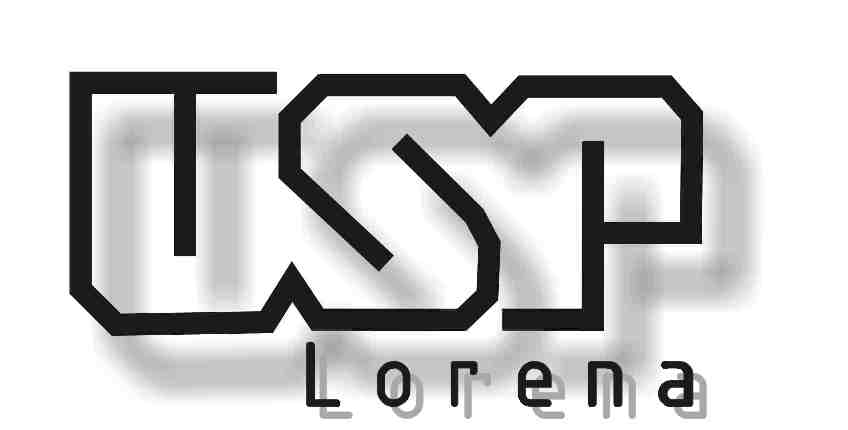 Departamento de Engenharia de MateriaisDISCIPLINA: LOM3084 – Inspeção e Ensaios Não Destrutivos2 semestre 2018Professor Dr. Cassius O. Figueiredo Terra Ruchert, Professor Associado Aulas Teóricas:	Segunda-Feira – 16:00 as 18:00 hsCronograma de SemináriosObs1. Caso o aluno por ventura por algum motivo não acertado anteriormente não vier a apresentação o mesmo será atribuído nota zero no seminário e o professor irá ministrar a temática.Obs2. Farei chamada em todos os seminários para conferir a adesão da turma nas apresentações dos colegas.Obs3. Somente no primeiro dia de apresentação serão realizados dois seminários, nos demais dias somente 1 seminário por dia.LITERATURA[1] APOSTILAS-ABENDE-RICARDO ANDREUCCI;[2] MATERIAL DA GE INPECTION TECHNOLOGIES.[3] NOTAS DE AULA (DISPONIBILIZADAS NO SITE DO STOA).[4] ASM HANDBOOK, V.17, NONDESTRUCTIVE EVALUATION AND QUALITY CONTROL. AMERICAN SOCIETY FOR MATERIALS, 1989.[5] CARTZ L., NONDESTRUCTIVE TESTING. AMERICAN SOCIETY FOR MATERIALS, 1995.[6] SUMMERSCALES J., NONDESTRUCTIVE TESTING OF FIBRE REINFORCED PLASTICS COMPOSITES: V. 1 & 2, 3 ED., NEW YORK, SPRINGER, 1990.Obs2. Em vermelho as principais literaturas.Informações Sobre o Seminário:Em relação ao grupo formado será realizado sorteio de 1 aluno que ministrará o seminário em sua totalidade no dia da apresentação, portanto todos devem estudar e se preparar para apresentar todo o conteúdo do seminário;O seminário será composto de no mínimo três partes: Primeira uma introdução de revisão técnica/acadêmica do conteúdo contendo conhecimentos gerais, princípios físicos do ensaio, técnicas do ensaio, equipamentos e acessórios, aspectos de segurança caso pertinente; segundo problemas e soluções referente a técnica estudada e terceiro exemplos (no mínimo 4) reais do uso da técnica sendo pertinente o uso de vídeos curtos;Tempo máximo do seminário de 60 minutos e mínimo de 45 minutos, sendo que o tempo restante o docente irá elaborar perguntas e conjuntamente com a turma haverá uma discussão sobre a temática.Após o seminário abriremos para perguntas e discussões sobre a referida técnicaA apresentação deverá ser realizada em ppt e o arquivo entregue ao docente no final da apresentação para que o mesmo avalie posteriormente.O seminário deve conter no mínimo 45 slides.A qualidade das imagens será um item a ser avaliado;A expressão oral e o conhecimento serão itens a serem avaliados.NomeData ApresentaçãoTema (Ensaio)NotaObsAna Carolina Prataviera SarturatoAndré Roza Santos15/10/2018Liquido Penetrante6,815/10/2018Partícula Magnética7,822/10/2018Ultra Som7,029/10/2018Radiações 8,205/11/2018Análise de Vibrações0,0Sem arquivo ppt12/11/2018Termografia Infravermelha9,019/11/2018Radiografia RX - Industrial7,226/11/2018PIGS e GIRINO (Petrobrás)5,0Arquivo pdf (falta ppt)03/12/2018Uso de “Sensor vacum pump” em Damage Tolance8,7